Samira
AliaLanguagesEnglish: Fluent spoken, writtenFrench: Fluent spoken, writtenFarsi: Fluent spoken, writtenComputer skills: WordPowerPointInDesignExcelExperienceStylist assistant, le Chainon Charity Fashion show      March 2019Helping the stylist to select the outfits and accessories for the models   Teaching English privately                                            2011-2013Planning, delivering lessons and preparing test and exercisesTeaching Iranian art work                                             2008-2010How to make pictures of woods, how to select different woodsHow to cut the woods and set them together                                Fashion marketing LaSalle College Montreal              Jan 2019-now   Bachelor of English literature Tehran Azad university Tehran, Iran 2010-2013Mathematics and physics diploma high school Tehran, Iran 2006-2007InterestsMusicArtTravelingWatching moviesReadingReferences  Available upon requestLanguagesEnglish: Fluent spoken, writtenFrench: Fluent spoken, writtenFarsi: Fluent spoken, writtenComputer skills: WordPowerPointInDesignExcelExperienceStylist assistant, le Chainon Charity Fashion show      March 2019Helping the stylist to select the outfits and accessories for the models   Teaching English privately                                            2011-2013Planning, delivering lessons and preparing test and exercisesTeaching Iranian art work                                             2008-2010How to make pictures of woods, how to select different woodsHow to cut the woods and set them together                                Fashion marketing LaSalle College Montreal              Jan 2019-now   Bachelor of English literature Tehran Azad university Tehran, Iran 2010-2013Mathematics and physics diploma high school Tehran, Iran 2006-2007InterestsMusicArtTravelingWatching moviesReadingReferences  Available upon requestLanguagesEnglish: Fluent spoken, writtenFrench: Fluent spoken, writtenFarsi: Fluent spoken, writtenComputer skills: WordPowerPointInDesignExcelExperienceStylist assistant, le Chainon Charity Fashion show      March 2019Helping the stylist to select the outfits and accessories for the models   Teaching English privately                                            2011-2013Planning, delivering lessons and preparing test and exercisesTeaching Iranian art work                                             2008-2010How to make pictures of woods, how to select different woodsHow to cut the woods and set them together                                Fashion marketing LaSalle College Montreal              Jan 2019-now   Bachelor of English literature Tehran Azad university Tehran, Iran 2010-2013Mathematics and physics diploma high school Tehran, Iran 2006-2007InterestsMusicArtTravelingWatching moviesReadingReferences  Available upon request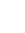 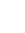 MontrealLanguagesEnglish: Fluent spoken, writtenFrench: Fluent spoken, writtenFarsi: Fluent spoken, writtenComputer skills: WordPowerPointInDesignExcelExperienceStylist assistant, le Chainon Charity Fashion show      March 2019Helping the stylist to select the outfits and accessories for the models   Teaching English privately                                            2011-2013Planning, delivering lessons and preparing test and exercisesTeaching Iranian art work                                             2008-2010How to make pictures of woods, how to select different woodsHow to cut the woods and set them together                                Fashion marketing LaSalle College Montreal              Jan 2019-now   Bachelor of English literature Tehran Azad university Tehran, Iran 2010-2013Mathematics and physics diploma high school Tehran, Iran 2006-2007InterestsMusicArtTravelingWatching moviesReadingReferences  Available upon requestLanguagesEnglish: Fluent spoken, writtenFrench: Fluent spoken, writtenFarsi: Fluent spoken, writtenComputer skills: WordPowerPointInDesignExcelExperienceStylist assistant, le Chainon Charity Fashion show      March 2019Helping the stylist to select the outfits and accessories for the models   Teaching English privately                                            2011-2013Planning, delivering lessons and preparing test and exercisesTeaching Iranian art work                                             2008-2010How to make pictures of woods, how to select different woodsHow to cut the woods and set them together                                Fashion marketing LaSalle College Montreal              Jan 2019-now   Bachelor of English literature Tehran Azad university Tehran, Iran 2010-2013Mathematics and physics diploma high school Tehran, Iran 2006-2007InterestsMusicArtTravelingWatching moviesReadingReferences  Available upon request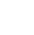 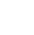 514-836-9988LanguagesEnglish: Fluent spoken, writtenFrench: Fluent spoken, writtenFarsi: Fluent spoken, writtenComputer skills: WordPowerPointInDesignExcelExperienceStylist assistant, le Chainon Charity Fashion show      March 2019Helping the stylist to select the outfits and accessories for the models   Teaching English privately                                            2011-2013Planning, delivering lessons and preparing test and exercisesTeaching Iranian art work                                             2008-2010How to make pictures of woods, how to select different woodsHow to cut the woods and set them together                                Fashion marketing LaSalle College Montreal              Jan 2019-now   Bachelor of English literature Tehran Azad university Tehran, Iran 2010-2013Mathematics and physics diploma high school Tehran, Iran 2006-2007InterestsMusicArtTravelingWatching moviesReadingReferences  Available upon requestLanguagesEnglish: Fluent spoken, writtenFrench: Fluent spoken, writtenFarsi: Fluent spoken, writtenComputer skills: WordPowerPointInDesignExcelExperienceStylist assistant, le Chainon Charity Fashion show      March 2019Helping the stylist to select the outfits and accessories for the models   Teaching English privately                                            2011-2013Planning, delivering lessons and preparing test and exercisesTeaching Iranian art work                                             2008-2010How to make pictures of woods, how to select different woodsHow to cut the woods and set them together                                Fashion marketing LaSalle College Montreal              Jan 2019-now   Bachelor of English literature Tehran Azad university Tehran, Iran 2010-2013Mathematics and physics diploma high school Tehran, Iran 2006-2007InterestsMusicArtTravelingWatching moviesReadingReferences  Available upon request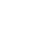 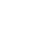 Samira.aliya@yahoo.comLanguagesEnglish: Fluent spoken, writtenFrench: Fluent spoken, writtenFarsi: Fluent spoken, writtenComputer skills: WordPowerPointInDesignExcelExperienceStylist assistant, le Chainon Charity Fashion show      March 2019Helping the stylist to select the outfits and accessories for the models   Teaching English privately                                            2011-2013Planning, delivering lessons and preparing test and exercisesTeaching Iranian art work                                             2008-2010How to make pictures of woods, how to select different woodsHow to cut the woods and set them together                                Fashion marketing LaSalle College Montreal              Jan 2019-now   Bachelor of English literature Tehran Azad university Tehran, Iran 2010-2013Mathematics and physics diploma high school Tehran, Iran 2006-2007InterestsMusicArtTravelingWatching moviesReadingReferences  Available upon requestLanguagesEnglish: Fluent spoken, writtenFrench: Fluent spoken, writtenFarsi: Fluent spoken, writtenComputer skills: WordPowerPointInDesignExcelExperienceStylist assistant, le Chainon Charity Fashion show      March 2019Helping the stylist to select the outfits and accessories for the models   Teaching English privately                                            2011-2013Planning, delivering lessons and preparing test and exercisesTeaching Iranian art work                                             2008-2010How to make pictures of woods, how to select different woodsHow to cut the woods and set them together                                Fashion marketing LaSalle College Montreal              Jan 2019-now   Bachelor of English literature Tehran Azad university Tehran, Iran 2010-2013Mathematics and physics diploma high school Tehran, Iran 2006-2007InterestsMusicArtTravelingWatching moviesReadingReferences  Available upon request